РАСПИСАНИЕзанятий студентов 3-4 курсов заочной формы обучения (по инд. учебным планам на базе СПО) на 5, 7 (осенний) семестры 2021-2022 учебного годаЗав. учебной частью																		О.В. Калимов«23» августа 2021 г.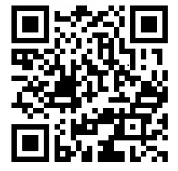 УТВЕРЖДАЮДиректор Курского филиала Финуниверситета_______________________Ю.В. Вертакова«23» августа 2021 г.День неделиВремяКРС19-1Б-ЭК04КРС18-1Б-ЭК0313.09.2021 Понедельник9.00Управленческий анализ (лк) ст. преп. Костин Р.С. ауд. 20813.09.2021 Понедельник10.40Управленческий анализ (пр.) ст. преп. Костин Р.С. ауд. 20813.09.2021 Понедельник12.30Финансовый учет (продвинутый курс) (лк) доц. Федорченко О.И. ауд. 20813.09.2021 Понедельник14.10Финансовый учет (продвинутый курс) (лк) доц. Федорченко О.И. ауд. 208Договорное право (лк) доц. Спицына А.О. ауд. 30513.09.2021 Понедельник15.50Договорное право (лк) доц. Спицына А.О. ауд. 30513.09.2021 Понедельник17.30Бухгалтерский учет в банках (лк) доц. Федорченко Т.А. ауд. 30513.09.2021 Понедельник19.10Бухгалтерский учет в банках (лк) доц. Федорченко Т.А. ауд. 30514.09.2021 Вторник9.00Управленческий анализ (пр.) ст. преп. Костин Р.С. ауд. 208Бухгалтерский учет в бюджетных учреждениях (лк) доц. Азжеурова К.Е. ауд. 30514.09.2021 Вторник10.40Управленческий анализ (пр.) ст. преп. Костин Р.С. ауд. 208Бухгалтерский учет в бюджетных учреждениях (лк) доц. Азжеурова К.Е. ауд. 30514.09.2021 Вторник12.30Финансовый учет (продвинутый курс) (пр.) доц. Федорченко О.И. ауд. 208Информационные технологии в профессиональной деятельности (лк) доц. Чулаков Д.А. ауд. 30914.09.2021 Вторник14.10Финансовый учет (продвинутый курс) (пр.) доц. Федорченко О.И. ауд. 208Информационные технологии в профессиональной деятельности (лк) доц. Чулаков Д.А. ауд. 30914.09.2021 Вторник15.5015.09.2021 Среда9.00Управленческий анализ (пр.) ст. преп. Костин Р.С. ауд. 208Бухгалтерский учет в бюджетных учреждениях (пр.) доц. Азжеурова К.Е. ауд. 30515.09.2021 Среда10.40Финансовый учет (продвинутый курс) (пр.) доц. Федорченко О.И. ауд. 208Бухгалтерский учет в бюджетных учреждениях (пр.) доц. Азжеурова К.Е. ауд. 30515.09.2021 Среда12.30Финансовый учет (продвинутый курс) (пр.) доц. Федорченко О.И. ауд. 208Договорное право (пр.) доц. Спицына А.О. ауд. 30515.09.2021 Среда14.10Договорное право (пр.) доц. Спицына А.О. ауд. 30515.09.2021 Среда15.5015.09.2021 Среда17.3015.09.2021 Среда19.1016.09.2021 Четверг9.0016.09.2021 Четверг10.4016.09.2021 Четверг12.30Финансовый учет (продвинутый курс) (пр.) доц. Федорченко О.И. ауд. 20816.09.2021 Четверг14.10Финансовый учет (продвинутый курс) (пр.) доц. Федорченко О.И. ауд. 20816.09.2021 Четверг15.50Лабораторный практикум по бухгалтерскому учету (пр.) доц. Федорченко О.И. ауд. 30516.09.2021 Четверг17.30Бухгалтерский учет в банках (пр.) доц. Федорченко Т.А. ауд. 30516.09.2021 Четверг19.10Бухгалтерский учет в банках (пр.) доц. Федорченко Т.А. ауд. 30517.09.2021 Пятница9.00Финансовая математика (лк) доц. Зарецкая В.Г. ауд. 208Лабораторный практикум по бухгалтерскому учету (пр.) доц. Федорченко О.И. ауд. 30517.09.2021 Пятница10.40Финансовая математика (лк) доц. Зарецкая В.Г. ауд. 208Лабораторный практикум по бухгалтерскому учету (пр.) доц. Федорченко О.И. ауд. 30517.09.2021 Пятница12.30Бухгалтерский учет в бюджетных учреждениях (пр.) доц. Азжеурова К.Е. ауд. 30517.09.2021 Пятница14.10Бухгалтерский учет в бюджетных учреждениях (пр.) доц. Азжеурова К.Е. ауд. 30518.09.2021 Суббота9.00Финансовые рынки (лк) доц. Булгакова М.М. ауд. 20818.09.2021 Суббота10.40Финансовые рынки (лк) доц. Булгакова М.М. ауд. 20818.09.2021 Суббота12.30Финансовые рынки (пр.) доц. Булгакова М.М. ауд. 208Информационные технологии в профессиональной деятельности (пр.) доц. Чулаков Д.А. ауд. 30918.09.2021 Суббота14.10Финансовые рынки (пр.) доц. Булгакова М.М. ауд. 208Информационные технологии в профессиональной деятельности (пр.) доц. Чулаков Д.А. ауд. 30918.09.2021 Суббота15.50Бухгалтерский учет в банках (пр.) доц. Федорченко Т.А. ауд. 30518.09.2021 Суббота17.30Бухгалтерский учет в банках (пр.) доц. Федорченко Т.А. ауд. 305День неделиВремяКРС19-1Б-ЭК04КРС18-1Б-ЭК0320.09.2021 Понедельник9.0020.09.2021 Понедельник10.4020.09.2021 Понедельник12.30Информационные технологии в профессиональной деятельности (пр.) доц. Чулаков Д.А. ауд. 30920.09.2021 Понедельник14.10Информационные технологии в профессиональной деятельности (пр.) доц. Чулаков Д.А. ауд. 30920.09.2021 Понедельник15.50Финансовая математика (пр.) доц. Зарецкая В.Г. ауд. 208Лабораторный практикум по бухгалтерскому учету (пр.) доц. Федорченко О.И. ауд. 30520.09.2021 Понедельник17.30Финансовая математика (пр.) доц. Зарецкая В.Г. ауд. 20821.09.2021 Вторник9.0021.09.2021 Вторник10.4021.09.2021 Вторник12.3021.09.2021 Вторник14.10Эконометрика (лк) доц. Козьева И.А. ауд. 208Договорное право (пр.) доц. Спицына А.О. ауд. 30521.09.2021 Вторник15.50Эконометрика (пр.) доц. Козьева И.А. ауд. 208Договорное право (пр.) доц. Спицына А.О. ауд. 30521.09.2021 Вторник17.30Лабораторный практикум по бухгалтерскому учету (пр.) доц. Федорченко О.И. ауд. 30521.09.2021 Вторник19.10Лабораторный практикум по бухгалтерскому учету (пр.) доц. Федорченко О.И. ауд. 30522.09.2021 Среда9.0022.09.2021 Среда10.4022.09.2021 Среда12.30Научно-исследовательская работа (учебно-научный семинар) проф. Вертакова Ю.В. ауд. 20822.09.2021 Среда14.10Научно-исследовательская работа (учебно-научный семинар) проф. Вертакова Ю.В. ауд. 20822.09.2021 Среда15.50Эконометрика (пр.) доц. Козьева И.А. ауд. 20822.09.2021 Среда17.30Эконометрика (пр.) доц. Козьева И.А. ауд. 20822.09.2021 Среда19.1023.09.2021 Четверг9.00Эконометрика (пр.) доц. Козьева И.А. ауд. 20823.09.2021 Четверг10.40Эконометрика (пр.) доц. Козьева И.А. ауд. 20823.09.2021 Четверг12.30Эконометрика (пр.) доц. Козьева И.А. ауд. 20823.09.2021 Четверг14.1023.09.2021 Четверг15.5023.09.2021 Четверг17.3023.09.2021 Четверг19.10День неделиВремяКРС19-1Б-ЭК04КРС18-1Б-ЭК0324.09.2021 Пятница9.0024.09.2021 Пятница10.4024.09.2021 Пятница12.3024.09.2021 Пятница14.10Финансовая математика (пр.) доц. Зарецкая В.Г. ауд. 20824.09.2021 Пятница15.50Финансовая математика (пр.) доц. Зарецкая В.Г. ауд. 20824.09.2021 Пятница17.30Финансовые рынки (пр.) доц. Булгакова М.М. ауд. 20824.09.2021 Пятница19.10Финансовые рынки (пр.) доц. Булгакова М.М. ауд. 20825.09.2021 Суббота9.00Финансовые рынки (пр.) доц. Булгакова М.М. ауд. 20825.09.2021 Суббота10.40Финансовые рынки (пр.) доц. Булгакова М.М. ауд. 20825.09.2021 Суббота12.30Финансовые рынки (пр.) доц. Булгакова М.М. ауд. 20825.09.2021 Суббота14.10Финансовые рынки (пр.) доц. Булгакова М.М. ауд. 20825.09.2021 Суббота15.50